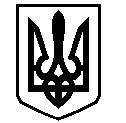 У К Р А Ї Н АВАСИЛІВСЬКА МІСЬКА РАДАЗАПОРІЗЬКОЇ ОБЛАСТІР О З П О Р Я Д Ж Е Н Н Яміського голови30 березня  2020                                                                                              № 30Про скликання  виконавчого комітету Василівської  міської ради  	Відповідно до ст. 42, 53 Закону України «Про місцеве самоврядування в Україні»,ЗОБОВ'ЯЗУЮ:Скликати  позачергове засідання  виконавчого  комітету Василівської міської ради Запорізької області  31 березня  2020  року о 10-00 годині  в приміщенні  Василівської міської ради за адресою: м.Василівка, бульвар Центральний, 1.Включити до порядку денного  засідання виконавчого комітету міської ради  питання: Про затвердження проєктно-кошторисної документації на об’єкт «Капітальний ремонт дворового дорожнього покриття біля будинків по пров. Шкільному №5 та  вул. Шевченка № 28 в м. Василівка Запорізької області» ;Про затвердження проєктно-кошторисної документації на об’єкт «Капітальний ремонт дорожнього покриття по пров. Єсеніна в м. Василівка Запорізької області» ;Про затвердження проєктно-кошторисної документації на об’єкт «Капітальний ремонт дорожнього покриття по вул.  Ватутіна в м. Василівка Запорізької області» ;Про затвердження проєктно-кошторисної документації на об’єкт «Капітальний ремонт системи опалення першого поверху та підвалу адмінбудівлі розташованої за адресою:  б-р Центральний, 1, м. Василівка, Запорізька область» ;Про затвердження проєктно-кошторисної документації на об’єкт «Капітальний ремонт частини приміщень адмінбудівлі, розташованої за адресою: б-р Центральний, 1,   м. Василівка, Запорізька область» .    Доповідає: В.Коновалов  – начальник відділу  будівництва та інвестиційного розвитку   виконавчого апарату міської ради.Міський голова                                                                                       Людмила ЦИБУЛЬНЯК  